Board of Parks Commissioners for the Town of Luther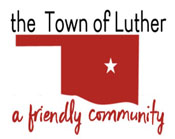 108 S Main, PO Box 56Luther, OK 73054Phone: 405-277-3833Fax: 405-277-9965BOARD OF PARKS COMMISSIONERS FOR THE TOWN OF LUTHERREGULAR MEETING AGENDAThursday, May 6, 20216:30 PM, Town Hall, 108 S Main St, Luther, OK 73054The regular meeting of the Board of Parks Commissioners forThursday, May 6, 2021 is canceled.